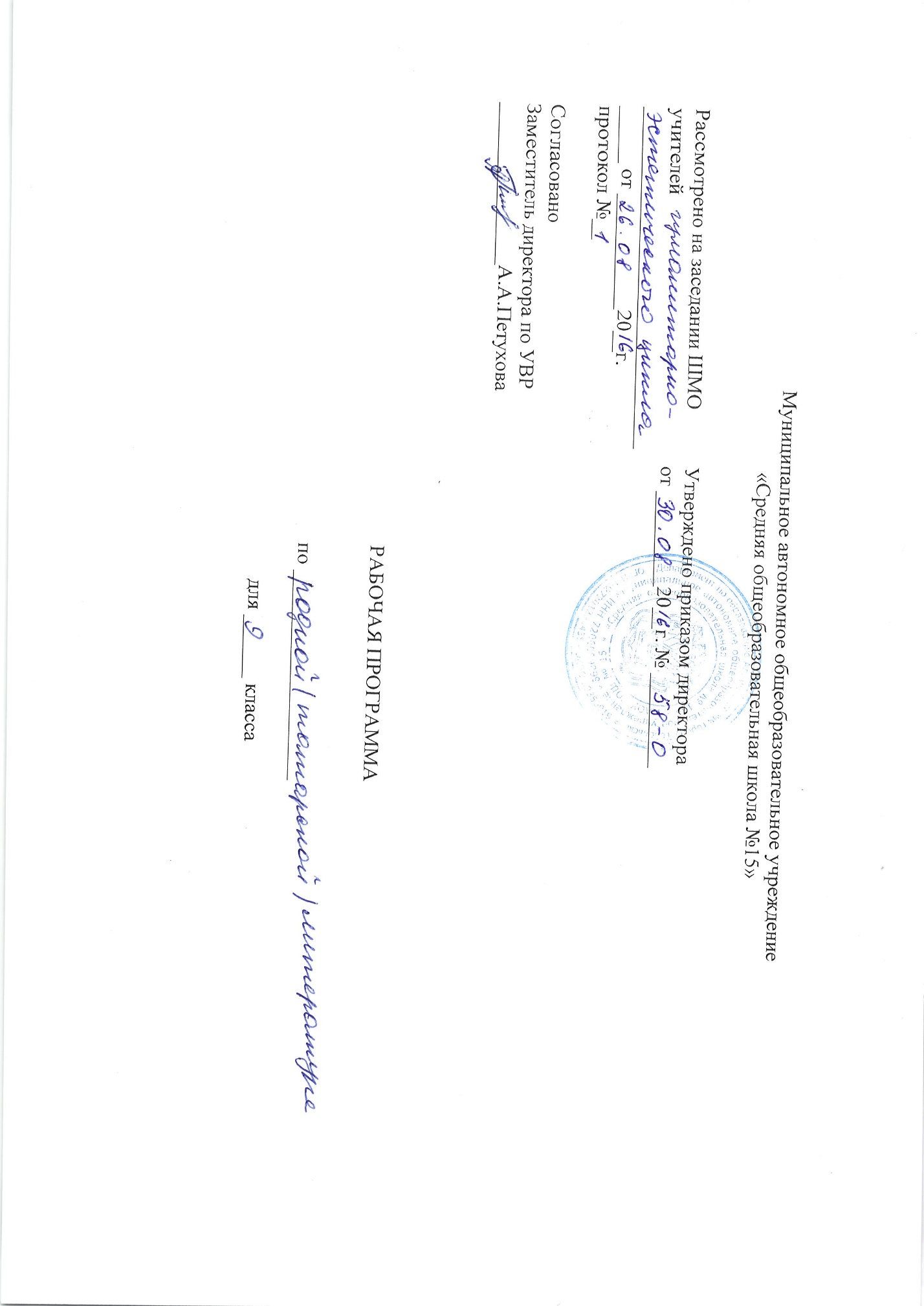 Планируемые результаты изучения предмета «Родной (татарский) язык» 9 классЛичностными результатами освоения выпускниками основной школы программы по родному (татарскому) языку являются: 1) понимание татарского языка как одной из основных национально-культурных ценностей татарского народа, определяющей роли родного языка в развитии интеллектуальных, творческих способностей и моральных качеств личности, его значения в процессе получения школьного образования; 2) осознание эстетической ценности татарского языка; уважительное отношение к родному языку, гордость за него; потребность сохранить чистоту татарского языка как явления национальной культуры; стремление к речевому самосовершенствованию; 3) достаточный объем словарного запаса и усвоенных грамматических средств для свободного выражения мыслей и чувств в процессе речевого общения; способность к самооценке на основе наблюдения за собственной речью. Метапредметными результатами освоения выпускниками основной школы программы по татарскому (родному) языку являются:владение всеми видами речевой деятельности:Аудирование и чтение: • адекватное понимание информации устного и письменного сообщения (коммуникативной установки, темы текста, основной мысли; основной и дополнительной информации); • владение разными видами чтения (поисковым, просмотровым, ознакомительным, изучающим) текстов разных стилей и жанров; • адекватное восприятие на слух текстов разных стилей и жанров; владение разными видами аудирования (выборочным, ознакомительным, детальным); • способность извлекать информацию из различных источников, включая средства массовой информации, компакт-диски учебного назначения, ресурсы Интернета;  свободно пользоваться словарями различных типов, справочной литературой, в том числе и на электронных носителях; • овладение приемами отбора и систематизации материала на определенную тему; умение вести самостоятельный поиск информации; способность к преобразованию, сохранению и передаче информации, полученной в результате чтения или аудирования; • умение сопоставлять и сравнивать речевые высказывания с точки зрения их содержания, стилистических особенностей и использованных языковых средств; говорение и письмо: • способность определять цели предстоящей учебной деятельности (индивидуальной и коллективной), последовательность действий, оценивать достигнутые результаты и адекватно формулировать их в устной и письменной форме; • умение воспроизводить прослушанный или прочитанный текст с заданной степенью свернутости (план, пересказ, конспект, аннотация); • умение создавать устные и письменные тексты разных типов, стилей речи и жанров с учетом замысла, адресата и ситуации общения; • способность свободно, правильно излагать свои мысли в устной и письменной форме, соблюдать нормы построения текста (логичность, последовательность, связность, соответствие теме и др.); адекватно выражать свое отношение к фактам и явлениям окружающей действительности, к прочитанному, услышанному, увиденному; • владение различными видами монолога (повествование, описание, рассуждение; сочетание разных видов монолога) и диалога (этикетный, диалог-расспрос, диалог-побуждение, диалог — обмен мнениями и др.; сочетание разных видов диалога); • соблюдение в практике речевого общения основных орфоэпических, лексических, грамматических, стилистических норм современного русского литературного языка; соблюдение основных правил орфографии и пунктуации в процессе письменного общения; • способность участвовать в речевом общении, соблюдая нормы речевого этикета; адекватно использовать жесты, мимику в процессе речевого общения; • способность осуществлять речевой самоконтроль в процессе учебной деятельности и в повседневной практике речевого общения; способность оценивать свою речь с точки зрения ее содержания, языкового оформления; умение находить грамматические и речевые ошибки, недочеты, исправлять их; совершенствовать и редактировать собственные тексты; • умение выступать перед аудиторией сверстников с небольшими сообщениями, докладом, рефератом; участие в спорах, обсуждениях актуальных тем с использованием различных средств аргументации; 2) применение приобретенных знаний, умений и навыков в повседневной жизни; способность использовать родной язык как средство получения знаний по другим учебным предметам; применение полученных знаний, умений и навыков анализа языковых явлений на межпредметном уровне. 3) коммуникативно целесообразное взаимодействие с окружающими людьми в процессе речевого общения, совместного выполнения какого-либо задания, участия в спорах, обсуждениях актуальных тем; овладение национально-культурными нормами речевого поведения в различных ситуациях формального и неформального межличностного и межкультурного общения. Предметными результатами освоения выпускниками основной школы программы по родному (татарскому) языку являются: 1) представление об основных функциях языка, о роли татарского языка как национального языка татарского народа, как государственного языка Республики Татарстан и языка межнационального общения, о связи языка и культуры народа, о роли родного языка в жизни человека и общества; 2) понимание места родного языка в системе гуманитарных наук и его роли в образовании в целом; 3) усвоение основ научных знаний о родном языке; понимание взаимосвязи его уровней и единиц; 4) освоение базовых понятий лингвистики: лингвистика и ее основные разделы; язык и речь, речевое общение, речь устная и письменная; монолог, диалог и их виды; ситуация речевого общения; разговорная речь, научный, публицистический, официально-деловой стили, язык художественной литературы; жанры научного, публицистического, официально-делового стилей и разговорной речи; функционально-смысловые типы речи (повествование, описание, рассуждение); текст, типы текста; основные единицы языка, их признаки и особенности употребления в речи;5) овладение основными стилистическими ресурсами лексики и фразеологии русского языка, основными нормами татарского литературного языка (орфоэпическими, лексическими, грамматическими, орфографическими, пунктуационными), нормами речевого этикета и использование их в своей речевой практике при создании устных и письменных высказываний; 6) опознавание и анализ основных единиц языка, грамматических категорий языка, уместное употребление языковых единиц адекватно ситуации речевого общения; 7) проведение различных видов анализа слова (фонетический, морфемный, словообразовательный, лексический, морфологический), синтаксического анализа словосочетания и предложения, многоаспектного анализа текста с точки зрения его основных признаков и структуры, принадлежности к  определенным функциональным разновидностям языка, особенностей языкового оформления, использования выразительных средств языка; 8) понимание коммуникативно-эстетических возможностей лексической и грамматической синонимии и использование их в собственной речевой практике; 9) осознание эстетической функции родного языка, способность оценивать эстетическую сторону речевого высказывания при анализе текстов художественной литературы2. Основное содержание учебного предметаПовторение синтаксиса простого предложения.Понятие о сложном предложении.Сложносочиненные предложения. ССП с сочинительными союзами.Бессоюзные сложные предложения. Сложносочиненные предложения с несколькими придаточными.Сложноподчиненные предложения.Понятие о сложноподчиненном предложении. Особенности аналитических и синтетических придаточных предложений. Синонимность аналитических и синтетических предложений. Особенности средств связи. Знаки препинания в сложноподчиненных предложениях.Виды придаточных предложений по значению.СПП с придаточным изъяснительным. СПП с придаточным изъяснительным.СПП с придаточным определительным. СПП с придаточными места, времени. СПП с придаточными образа действия, меры и степени. СПП с придаточными причины и цели. СПП с придаточными условия, уступки.СПП с несколькими придаточными. Повторение видов сложных предложений, знаков препинания.Повторение изученного в 5-9 классах.Синтаксис текста. Общее понятие о тексте. Прямая и косвенная речь.Виды прямой речи. Знаки препинания. Диалог.Стилистика и культура речи.Понятие о стилях речи. Разговорный стиль. Личные письма. Стили письменной речи. Научный стиль. Официальный стиль. Публицистический стиль. Стиль художественной литературы. Тематическое планирование учебного предмета «Родной (татарский) язык»  9 класс                                                                                                                                                                                                                                                                                                                                                                                                                                                                                                                                         Тема раздела/количество часовНомер урокаТема урока/количество часовПовторение синтаксиса простого предложения.1Введение. Родной язык – татарский язык./1ч.Повторение синтаксиса простого предложения.2Синтаксис простого предложения. Виды грамматического анализа/1ч.Синтаксис сложного предложения. Пунктуация.3Понятие о сложном предложении./1ч.Сложносочиненные предложения.4Сложносочиненные предложения. ССП с сочинительными союзами.Бессоюзные сложные предложения. /1ч.Сложносочиненные предложения.5р/р Изложение /1ч.Сложносочиненные предложения с несколькими придаточными.6Сложносочиненные предложения с несколькими придаточными./1ч.Сложносочиненные предложения с несколькими придаточными.7Диктант с грамматическим заданием. /1ч.Сложноподчиненные предложения.8Понятие о сложноподчиненном предложении./1ч.Сложноподчиненные предложения.9Особенности аналитических и синтетических придаточных предложений./1ч.Сложноподчиненные предложения.10Синонимность аналитических и синтетических предложений./1ч.Сложноподчиненные предложения.11Особенности средств связи. /1ч.Сложноподчиненные предложения.12Знаки препинания в сложноподчиненных предложениях./1ч.13Повторение сложноподчиненные предложения. /1ч.14Диктант с грамматическим заданием /1ч.Виды придаточных предложений по значению.15Виды придаточных предложений по значению.СПП с придаточным изъяснительным./1ч.Виды придаточных предложений по значению.16СПП с придаточным изъяснительным.СПП с придаточным определительным./1ч.Виды придаточных предложений по значению.17СПП с придаточными места, времени./1ч.Виды придаточных предложений по значению.18СПП с придаточными образа действия, меры и степени. /1ч.Виды придаточных предложений по значению.19р/р Сочинение « » /1ч.Виды придаточных предложений по значению.20СПП с придаточными причины и цели. /1ч.Виды придаточных предложений по значению.21СПП с придаточными условия, уступки. /1ч.Виды придаточных предложений по значению.22СПП с несколькими придаточными. /1ч.23р/р. Изложение. /1ч.Синтаксис текста.24Общее понятие о тексте./1ч.Стилистика и культура речи.Понятие о стилях речи.Стилистика и культура речи.25Разговорный стиль./1ч.Стилистика и культура речи.26Личные письма./1ч.Стилистика и культура речи.27Стили письменной речи. Научный стиль. /2ч.Стилистика и культура речи.28Официальный стиль. /1ч.Стилистика и культура речи.29р/р Автобиография. /1ч.Стилистика и культура речи.30Публицистический стиль. /1ч.Стилистика и культура речи.31Стиль художественной литературы. /1ч.Стилистика и культура речи.32р/р Деловые бумаги. (Объявление, заявление, объяснительное и т.д.) /1ч.Повторение изученного в 5-9 классах.33Повторение изученного в 5-9 классах. /3ч.Повторение изученного в 5-9 классах.34Контрольный диктант. /1ч.